Publicado en Madrid el 17/02/2021 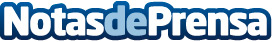  YBVR consigue 1,5 millones de dólares de financiación de Verizon Ventures, TCA y Wayra (Telefónica)La plataforma de vídeo XR (realidad extendida) acelerará la implantación del streaming inmersivo en 360 grados con 5G y las capacidades de la tecnología edge computingDatos de contacto:Trescom609580452Nota de prensa publicada en: https://www.notasdeprensa.es/ybvr-consigue-15-millones-de-dolares-de Categorias: Finanzas Emprendedores Innovación Tecnológica http://www.notasdeprensa.es